COLLEGE OF ENGINEERING AND TECHNOLOGY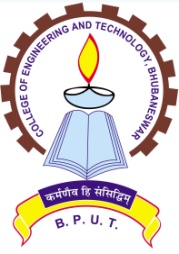 (A constituent college of BijuPatnaik University of Technology, Odisha)Techno Campus, Ghatikia, P.O.-Mahalaxmivihar, Bhubaneswar -751029Phone: 0674-2386075 Fax: 0674-2386182____________________________________________________________________________________No. 599 IEE						Dated:   15.03.2021QUOTATION CALL NOTICESealed quotations are invited fromregistered Firms/Agencies/Suppliers having valid PAN/GSTIN/Registration documents to supply of hp LaserJet printer for the Department of Electronics& Instrumentation Engineering, CET Bhubaneswar as specified below.Terms and ConditionsThe cost of the above-mentioned items should be quoted mentioning make, model number and detailed technical specification. The rate Quoted should be inclusive of all packing & delivery for Department of Electronics& Instrumentation Engineering, CET,  Bhubaneswar.The Firms/Agencies/Suppliers should super scribe quotations for “Supply and installation of Printer in, Department of Electronics& Instrumentation Engineering, CET Bhubaneswar,” in bold letters on covered envelopes.The rate Quoted must be firm and the offers made must remain till acceptance.Delivery of materials and installation of the same in Department of Electronics& Instrumentation Engineering should be made within period or two weeks from the date of communication of acceptance letter.It will be responsibility of tenderer to provide necessary spares consumable which may be required during the installation at his own cost.The supplied materials shall be covered under two years or more comprehensive onsite warranty period from the date of installation.The intenders are required to submit the offer along with PAN/GSTIN/Registration certificates.The firm should not be black listed during last three financial years.The last date of submission of quotation is 25.03.2021 up to 3.00 PM addressing to the Principal, College of Engineering and Technology, Techno Campus, Kalinga Nagar, Ghatikia, Bhubaneswar-751029 by Speed post/Registered post only. No hand or courier delivery will be accepted. The authority will not be responsible for any postal delay. Quotation received after the scheduled date and time will not be accepted.The under signed has the right to accept or reject any or all of the quotations without assigning any reason thereof.												-Sd-	Head of DepartmentSl. No.Name of Instruments  and SpecificationQty. Requiredhp LaserJet printer model 108a06